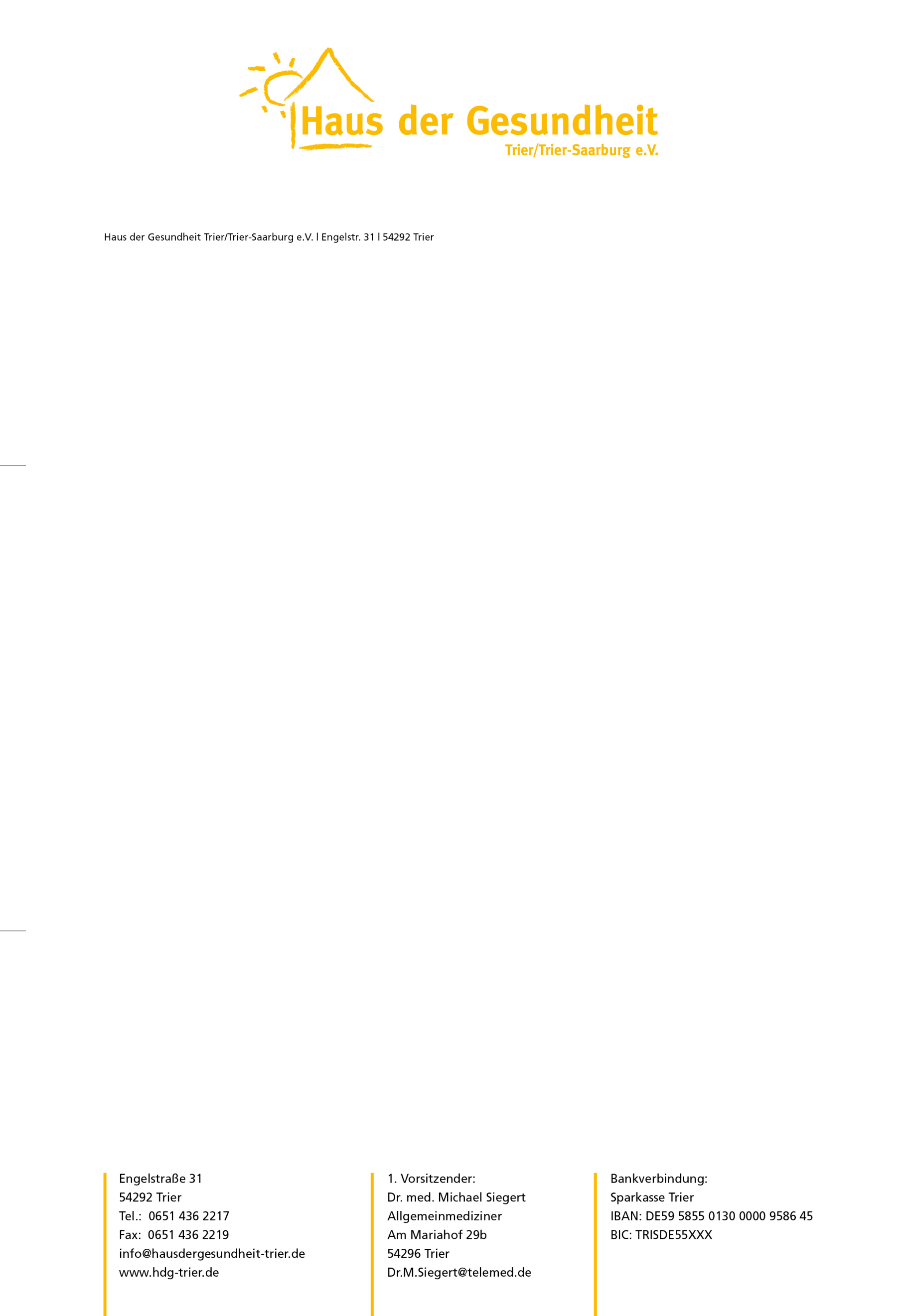 
Formblatt zur Meldung Ihrer Angebote für den Veranstaltungskalender.Bei mehreren Kursangeboten bitte jede Veranstaltung auf einem separaten Blatt angeben Die Auswahl behält sich das HdG vor. Pro Kursangebot berechnen wir eine Gebühr von 25 Euro. Mediadaten unter: www.hdg-trier.de.Redaktionsschluss jeweils zum 1. November!
TitelVeranstalterAdresse, Telefon, Mail des VeranstaltersVeranstaltungsortLeitungZielgruppe/StichwortTermin(e) / DauerUhrzeitKosten